2022 SCFHF Market Goat Show Rules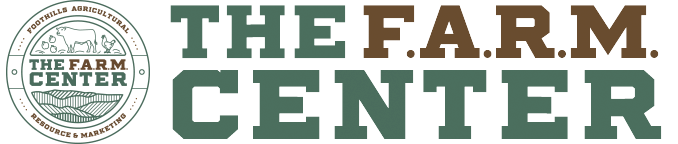 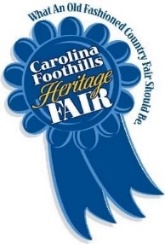 September 24, 20229:00 AMShow is open to all youth ages 5-18 as of January 1, 2022Exhibitors will unload their animals and supplies and then move all vehicles and trailers to the designated parking area.HEALTH papers are REQUIRED for ALL out of state goats.  Goats not crossing state lines are not required to have health papers.Each exhibitor will be required to pay an entry fee of $5.00 per class.  Make checks payable to South Carolina Foothills Heritage Fair. The youth must be able to maintain control their animal(s) at all times during this event. Exhibitors must be able to control their animal(s) at all times during show. Parents are not allowed in the show ring to assist their child during judging. Parents entering the ring during judging to assist their own child will result in the exhibitor being disqualified.Cloverbud exhibitors may request a senior exhibitor to accompany them in the Market classes only. NO assistant will be allowed in Showmanship classes. The assistant is only allowed to step in and control the goat for the safety of the exhibitor(s) or the goat. Assistants are not allowed to lead, set-up or brace the goats.The Carolina Foothills Heritage Fair reserves the right to make decisions concerning or changing rules, regulations, and/or health requirements.  Any animal exhibiting any significant visible symptoms of disease or sickness will not be allowed to be unloaded from the vehicle or remain on the fair grounds.Market wether classes will be broken into 3 weight classes.  (Class 5)Market does will be broken into 4 classes.  (Does must be born between September 1, 2021 and June 21, 2022).  (Class 6)ALL DECISIONS BY THE JUDGE ARE FINAL. Showmanship Classes—(based on the participant’s age as of Jan, 1, 2022)  Showmanship is open to all participants. 		Exhibitors may show any goat in Showmanship that they have entered                      	       1-- Cloverbud Division: age 5-8	  	       2 --Cloverleaf Division: age 9-10	   	       3 --Junior Division:   age 11-13	    	       4 --Senior Division:  age 14-18All goats will be weighed on show day for correct class placement. An exhibitor can only have one goat per class.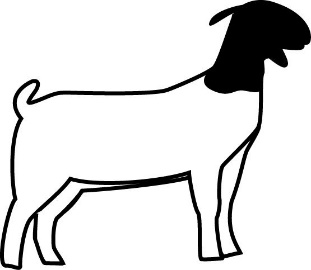                                       South  Carolina Foothills Heritage Fair Junior Market Goat ShowSATURDAY, SEPTEMBER 24, 2022—9:00 AMMail  Entries to: 		Entries are due by:  Friday, September 9, 2022SCFHF								For questions about show contact:Attn.: Livestock - Gwen McPhail				Shawn Smith	864-634-3233 orPO Box 130							Tara Rogers	864-276-4512Richland, SC  29675Exhibitor’s Name:_________________________________________________________________________Date of Birth: ___________________________     Age as of Jan 1, 2022: _______________________Address:_______________________________________________________________________________________________________________________________________________________________________________Phone: __________________________________________________Showmanship Class		Market Class	    	         	Doe Classes1  Cloverbud (ages 5-8)	                   (Class 5)                 	   	(Class 6)2  Cloverleaf (ages 9-11            	          	                3  Juniors       (ages 12-14)				       	                                  4  Seniors      (ages 15-18)	         ALL GOATS WILL BE WEIGHED THE DAY OF SHOW FOR CLASS PLACEMENT# of classes entered __________X $5 per class=  $____________________Amount owedClass #/DESC.Name of AnimalDoe’s DOBProject Ear tag #Wether/Doe